سلسلة وضعيات مقترحة لمتعلمي السنة الخامسة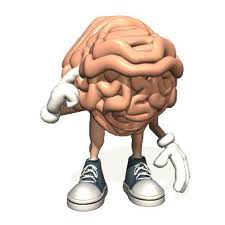 الوضعية1  إليك الجدول الذي وضعه رب عائلة لتسيير الميزانية :- ما هو مجموع ما يصرفه هذا الشخص في الشهر ؟طلب منه ابنه أن يشتري له دراجة ثمنها 5400 ديناراهل يستطيع شراءها ؟ الوضعية 2    اشترى مدير مدرسة مقعدا جديدا بسعر DA 2450 و قصصا للأطفال بـ : DA 5460 .وآلة راقنة بـ : DA 2400 . و بقي معه مبلغ من المال .إذا علمت أن المبلغ الذي كان عنده قبل الشراء هو ضعف ثمن القصص .فما هو المبلغ المتبقي عنده ؟الوضعية3اشترى يوسف لأصدقائه 4 حبات بقلاوة ثمن كل حبة DA 55  و 3  كعكات ثمن الكعكة الواحدة DA 35     .*أحسب ثمن البقلاوة.*أحسب ثمن الكعكات.*ما هو المبلغ الذي يدفعه يوسف مقابلة الحلويات؟-أعطى يوسف للبائع ورقة من فئة DA 500.*أحسب مقدار الصرف الذي يرجعه البائع ليوسف.الوضعية 4يوجد بقطار 156 مسافرا جالسا و68 مسافرا واقفا.ما هو عدد كل المسافرين؟نزل منهم 35 في المحطة الأولى، بينما نزل في المحطة الثانية 48، وبقي الآخرون إلى النهاية.أ/ كم مسافرا بقي في القطار إلى نهاية الرحلة؟ب- احسب مدخول القطار في هذه الرحلة؟ إذا علمت أن ثمن التذكرة هــو 500DA.الوضعية 5بمناسبة نجاحك في الامتحان، أقامت عائلتك حفلة، اشترى أبــوك أطباقا من الحلويات بـ 6500 دينار و 6 صناديق من المشروبات، يحتوي كل صندوق على 24 قارورة صغيرة، سعر القارورة الواحدة هو 15.4 دينارا.احسب عدد القارورات.احسب ثمن المشروبات.احسب مجموع ما دفعه الأب.الوضعية 6اشتريت من عند مكتبي اربعة كراريس ذات 96 صفحة ثمن الكراس الواحد 18 دينارا ، و ستة كراريس ذات 64 صفحة ثمن الكراس الواحد 15 دينارا ، و بعض اللوازم المدرسية ثمنها 65 دينارا ، ومحفظة ثمنها 450 دينارا .  ـ اعطيت للمكتبي 800 دينارا . كم يرجع لك المكتبي ؟ الوضعية7 يوجد في رصـيد إحدى المؤسسات DA 618570  أضيف إلى رصيدها نصـف المبلغ      -   احسب المبلغ المضاف إلى رصيـدها ؟     -   احسب الرصيد الجديد للمؤسسة ؟ اشترت المؤسسة جهازي كمبيوتر، بـ   DA45000,75 للجهاز الواحـد .             -   ما هـو الرصيـد البـاقي للمـؤسسة ؟    الوضعية8	 جـنى فـلاح من 10 نخـلات   kg1500 تمـرا. -  كـم جـنى من نخـلة واحـدة ؟ بـاع الإنتاج  بـ  DA  60  للكيلو أغرام الواحـد .   - مـا هـو ثمن بيـع الإنتـاج ؟بعـد بيّع الثمر تصدق بنصف المبلغ. -  بكم تصـدّق الفـلاح ؟ أراد شـراء مضخة للماء بـ   DA  35000 .   - هل يكـفيه المبلغ الباقي ؟ إذا كان نعم  كـم يتبـقى معـه؟الوضعية9  أراد صاحب فضاء للانترنت تزويد محله بـ 5 أجهزة حاسوب بمبلغ 175000 دينار و 4 طابعات ثمن الواحدة بـ 5600 دينار .  أحسب ثمن الحاسوب الواحد ؟  أحسب ثمن كل الطابعات ؟  كم ثمن جميع المقتنيات ؟  أحسب كلفة تجهيز المحل علما بأن الأجهزة كلفتها 8800 دينار أجرة أربعة عمال .الوضعية10  اشترى صاحب محل الإعلام الآلي 120 قرصا مضغوطا بـ 45 DA  للقرص الواحـ ونقلها إلى  محله بـ   DA 100   . باع القرص الواحـد بـ  DA55  .   -  مـا هو ثمن شراء كل الأقراص ؟    -  مـا هي الكلفة الإجمالية ؟   -  مـا هو ثمن بيع الأقراص ؟   -  هل ربح  أم خسر؟  احسب كم؟                    الوضعية11   غرس بستاني 40 صفا من الخس في كل صف 12 رأسا من الخس ما هو عدد رؤوس الخس المزروعة ؟ إذا باع الرأس الواحد بـ 50 دج ،  بكم سيبيع كل الرؤوس ؟ إذا أعطاه التاجر 30000دج ، كم سيرجع له البستاني ؟ الوضعية12             في مدرستنا 9 أفواج دراسية يريد المدير شراء جائزة لـ 4 تلاميذ الأوائل من كل فوج. بحيث تكون قيمة الجائزة الواحدة 275 ديناراــ ما هو عدد الجوائز اللازمة؟ــ ما هي القيمة الإجمالية لهذه الجوائز؟	استدعى لحفل التكريم 84 وليا جهز لهم 7 صفوف متساوية من المقاعد.ــ ما هو عدد المقاعد في كل صف؟	أحضر المدير 17 صندوق مشروبات غازية يحتوي كل صندوق على 24 قارورة. على أن يعطي كلا من الحاضرين قارورة واحدة. ــ كم قارورة تتبقى إذا كان الحضور الإجمالي 385 شخصا؟        الوضعية13رقعة أرض مستطيلة طولها m324 وعرضها m291 بني عليها منزل مربع الشكل طول ضلعه m25 وشجرت الرقعة الباقية .ماهي مساحة القطعة ؟ماهي مساحة المنزل ؟ماهي مساحة الرقعة المشجرة ؟الوضعية 14ينتج مصنع 1720 حذاء في ساعة واحدة حيث يشتغل العمال 8 ساعات في اليوم وخمسة أيام في الأسبوع .- كم حذاءا يصنع في اليوم ؟- كم حذاءا يصنع في الأسبوع ؟- يسوق خمس المنتوج الأسبوعي ويصدر الباقي إلى خارج الوطن .- ما هو عدد الأحذية التي تسوق محليا ؟- ما هو عدد الأحذية التي تصدر إلى خارج الوطن ؟الوضعية15 استصلح فلاح قطعة أرض طولها 250 m  وعرضها 150 m  ــ ما هي مساحتها؟أحاطها بسلك شائك ثلاث (3) مرات ــ احسب طول السلك؟ثبت السلك على 90 عمودا اشترى العمود الواحد بـ 100 DA. إذا علمت أن ثمن المتر الواحد من السلك هو 25 DAــ ما هي كلفة تسييج الحقل؟ الوضعية16يصنع  نجار 05 كراسي في اليوم  بعد 6 أيام  من العمل،  باع الكراسي التي صنعها  بمبلغ 550 da للكرسي الواحد   ــ ما هو عدد الكراسي المباعة؟ــ كم دينارا  قبض النجار ؟  دفع ثمنا للأخشاب التي اشتراها 7545 da واشترى آلة دهن وبقي له من مبلغ  بيع  الكراسي 7725 da  ــ  ما هو  ثمن  شراء الآلة؟                الوضعية17اشترى صاحب محل للأقمشة 45 سروالا بسعر 450 DA للسروال الواحد.ـ احسب ثمن شراء كل السراويل.تمثل مصاريف النقل 9% من ثمن الشراء.ــ ما هي قيمة هذه المصاريف؟   ــ ما هي الكلفة الإجمالية للسروال الواحد؟باع صاحب المحل كل السراويل، وحصل على فائدة قدرها 2835 DA  .ــ احسب ثمن بيع كل السراويل.ــ ما هو ثمن بيع السروال الواحد؟الوضعية18  رقعــة أرض مستطيلة الشكل طولها m 60 و عرضها نصف طولها .    -  احسب مساحتها ؟     إذا علمت أنه خصص 545,60m 2 لزراعة الخضر وترك المساحة الباقية لغرس أشجار مثمرة     -   احسب المسـاحة الباقية لغرس الأشجار المثمرة ؟   الوضعية 19  اشترى تاجر 42 ثرية بسعر 425DA للثرية الواحــدة .  ما هو ثمن شـراء الثريات؟  كلفة نقل الثريات 8% من ثمن الشراء  ما هي كلفـة الثريات؟ أثناء النقل تكسرت 3 تريات ، فباع الباقي بـ 19500DA .   ما هو سعر بيع الثرية الواحـدة؟الوضعية20تحصل مصنع ملابس على 30 قطعة قماش طول كل واحدة 170m .   1- ما هو طول القماش الكلي ؟بعد خياطة 300ثوب استلزم كل ثوب 3m.  2- ما هو طول القماش اللازم لخياطة الأثواب ؟ 3- ما هو طول القماش الباقي ؟بيع المنتوج AD120000.  4- ما هو ثمن بيع الثوب الواحد ؟الوضعية21 أراد شخص أن يوصل الماء إلى منزله, فاشترى أنبوبا طوله 15.80 m  ، وبعد أن قام المرصص بتركيبه بقي لديه 2.30m .- ما هو طول الأنبوب المستعمل ؟ إذا كان سعر المتر الواحد للأنبوب 350 DA .- ما هو ثمن شراء الأنبوب ؟ دفع صاحب المنزل للمرصص 2250DA مقابل عمل 3 أيام .- أحسب الأجرة اليومية للمرصص ؟ واشترى عدادا ثمنه 1370DA .- ما هو كلفة إيصال الماء؟الوضعية22أعطى الأب لابنه أحمد مبلغا من المال ، اشترى منه ثلاث قصص سعر الواحدة 250 DA , ولعبة لأخيه الصغير سعرها 650 DA  , ولعبة لأخيه الصغير سعرها 650 DA  1- ما هو الثمن الإجمالي للقصص ؟2- أحسب المصاريف ؟       بقي له مبلغ قدره 100 DA 3- ما هو المبلغ الذي أعطاه الأب لأحمد ؟ الوضعية23يريد رجل تغطية فناء منزله ببلاط من نفس النوع ، الفناء على شكل مستطيل طوله 20 m  وعرضه 12 m ، لتغطية متر مربع واحد1M يلزمنا 16 بلاطة. - أحسب مساحة الفناء ؟ 2- ما هو عدد البلاط اللازم لتبليط الفناء ؟  تباع البلاطات في علب تحتوي كل علبة على 40 بلاطة وثمن العلبة هو 550 DA  . 3 – ما هو عدد العلب ؟  4-  كم يدفع هذا الرجل ثمنا للبلاط اللازم ؟الوضعية24استصلح فلاح قطعة أرض طولها m 300 وعرضها m 150.  ما هي مساحة القطعة المستصلحة ؟شغل الفلاح 8 عمال أجرة العامل الواحد AD 9500.ما هو المبلغ الذي يدفعه للعمال ؟    ولإحاطتها اشترى سياجا طوله 900  ثمن المتر الواحد AD 250 .  ما هو ثمن السياج؟الوضعية25أرض مستطيلة الشكل طولها 120m وعرضها  80cm.- ما هي مساحتها ؟- غرس صاحب الأرض ثلث  ⅓  المساحة  أشجارا .- ما هي المساحة المغروسة أشجارا  ؟- شغل صاحب الأرض ستة عمال أعطى لكل واحد AD 7800. -  ما هي أجرة العمال ؟الوضعية 261- استصلح فلاح حقلا مربعا طول ضلعه 350m.- ما هي المساحة المستصلحة ؟2- شغل الفلاح عاملا مقابل 850 DA لليوم الواحد.- ما هي أجرة العامل علما أنه اشتغل 7 أيام؟3- أحيط الحقل بسياج ثمن المتر الواحد منه 120.5DA.أ/ احسب محيط هــذا الحقل.ب/ ما هو ثمن السياج المستعمل؟الوضعية27قام مقاول بترميم منزل تبلغ مساحته 120m2 إذا كان طوله 2m1.- ما هو عرضه؟ اشترى 112 كيسا من الرمل بــــ125DA  للكيس الواحد ,و45 كيسا من الإسمنت بـ27000DA .- ما هو ثمن شراء الرمل؟- ما هو ثمن شراء الكيس الواحد من الإسمنت ؟اكترى شاحنة لنقل هذه الأكياس بــــ :.1500DAأحسب المبلغ الذي صرفه المقاول؟الوضعية28- انطلقت سيارة من الجزائر العاصمة على الساعة min40 h7ومرت بمدينة البويرة بعد nim 48 h1.- في أي وقت وصلت إلى مدينة البويرة ؟- ثم قطعت المسافة بين البويرة وبجاية في مدة min39h2.- ما هو الوقت الذي وصلت فيه إلى بجاية ؟- ما هو الوقت الذي استغرقته لقطع المسافة بين الجزائر وبجاية؟الوضعية29 اشترى مربي المواشي 75 خروفا بـ 690000 دج و دفع 4500 دج لنقلها و 93750 دج للعلف . و بعد مدة باع جميع الخرفان بمبلغ 870000 دج ـ ما هو ثمن شراء الخروف الواحد ؟ ـ ما كلفة جميع الخرفان ؟ ـ ما هو ثمن بيع الخروف الواحد ؟ ـ ما هي الفائدة التي حققها ؟الوضعية30اشترت خياطة قطعة قماش طولها 8.5m بــ: 185 DA للمتر الواحد فاستعملت منها في المرة الأولى 4.75m وفي المرة الثانية 2.25m.ما هو ثمن شراء القطعة؟ما هو طول القماش الباقي؟استغلت الخياطة القماش المتبقي لخياطة مناديل لها نفس الطول، طول الواحد منها . كم منديلا خاطت؟الوضعية31  يتسع خزان محطة بنزين لـ5000L ،باع منه صاحب المحطة 2456L في اليوم الأول و 780L في اليوم الثاني. سعر اللتر الواحد من البنزين23DA.      - أحسب كمية البنزين المباعة في اليومين.      - ما هي كمية البنزين المتبقية في الخزان؟      - ما هو ثمن بيع البنزين؟الوضعية32 طريق طوله  370KM  عبد منه  في المرحلة الأولى جزء طوله 83KM  وفي المرحلة الثانية جزء طوله 95 KM 1- أحسب طول الطريق المعبد.2- ما هو طول الطريق الباقي بدون تعبيد ؟    شغل لتعبيد هذا الطريق 20 عاملا أجرة العامل الواحد 1300DA  3- أحسب الجرة اليومية لكل العمال.الوضعية33اشترت السيدة أمال لأبنها ثلاث لعب ثمن اللعبة الأولىAD 4500 ,والثانية يزيد ثمنها عن الأولى ب: AD525 وثمن اللعبة الثالثة  ينقص عن الأولى ب: AD750.إذا علمت أنه بقي معها AD250.- أحسب المبلغ الذي بحوزته.الوضعية34 ذهب الأب إلى السوق لشراء اللوازم التالية : kg3 بطاطا ب DA50 للكيلوغرام  الواحد .وkg2طماطم ب DA35 للكيلوغرام الواحد ,ثم أعطي للتاجر ورقة ذات DA1000 .1-كم يرجع التاجر للأب؟ثم ذهب الأب إلى  الصيدلية  فاشترى  دواء ب:DA424 .2-كم صرف الأب إجمالا؟الوضعية35اشترى مدير مدرسة 36 خبزة  للمطعم المدرسي , حيث ثمن الخبرة الواحدة هو  DA8 ,وقارورة غاز صغيرة الحجم ب:DA120 .أعطى المدير للتاجر 3 أوراق مالية من فئة DA200.- ما هو ثمن جميع المشتريات؟- جد المبلغ الذي يعيده  للمدير.الوضعية36اشترى مدير مدرسة مقعد بسعر 2450DA وقصصا للمطالعة بـ  5460DA ولعبا بـ 2400DAوبقي معه مبلغ من المال قيمته نصف ثمن المقعد .1-ما هو ثمن المشتريات ؟2-ما هو المبلغ الذي بقي عنده ؟3- ما هو المبلغ الذي كان عند المدير ؟الوضعية37عند فلاح 15 شجرة مشمش ,أنتجت كل شجرة 150Kg من المشمش. 1- ما هو إنتاج المشمش ؟لجني المحصول شغل صاحبه ثلاث عمال ،أجرة العامل الواحد 1500 DA.2- ما هي أجرة العمال ؟باع الفلاح المنتوج بAD60 للكيلوغرام الواحد .3- ما هو ثمن بيع المشمش ؟الوضعية38اشترى بقال 300L من ماء جافيل ثم أفرغه في قارورات سعة الواحدة 2L - ما هو عدد الزجاجات التي ملأها ؟- باع البقال الزجاجة الواحدة بـ53.50 DA - ما هو ثمن بيع كل الزجاجات ؟- ما هو ربحه إذا كان ثمن الشراء 7500DA؟الوضعية39عرض لبان 8صناديق حليب, يحتوي كل صندوق على 12 كيسا. 1-ما هو عدد الأكياس الموجودة لديه؟2-أحسب ثمن شراء الحليب إذا كان ثمن الكيس الواحد هو 23DA؟قــــام اللبان ببيع الحليب بثمن AD 25 للكيس الواحد ؟3- ما هو ثمن بيع كل الحليب ؟4-أحسب الفائدة التي تحصل عليها اللبان بعد بيع الحليب ؟الوضعية40اشترى خضار gΚ90 من التفاح بسعرAD120.50 للكيلوغرام الواحد.- ما هو ثمن شراء التفاح ؟نقل الخضار التفاح إلى متجره بسعر AD250 ثم باع التفاح بسعر AD180 للكيلوغرام الواحد.- ما هو ثمن بيع التفاح ؟- ما هي تكلفة التفاح ؟- هل ربح أم خسر التاجر ؟وكم ؟الوضعية41اشترى تاجر 600 قارورة من المشروبات  ب:AD20 للقارورة الواحدة .1- ما هو ثمن شراء المشروبات ؟ لنقلها اكترى التاجر شاحنة ب: AD350.2- ما هي كلفة المشروبات ؟باع التاجر المشروبات ب: AD25 للقارورة الواحدة.3- ما هو ثمن بيع المشروبات ؟4- هل ربح أم خسر ؟وبكم؟الوضعية 42      اشترى تاجر 45 طبقا من البيض يحتوي كل طبق على 30 بيضة، ثمن الطبق الواحد 270 دينارا.ــ ما هو ثمن شراء البيض؟ عند النقل تكسرت 42 بيضة، وباع الباقي بـ 12 دينارا للبيضة الواحدة.ــ ما هو ثمن بيع البيض المتبقي؟ــ احسب ربح التاجر.الوضعية 43        اشترى بائع الأواني 95 صحنا بـ 65.5 دينارا للصحن الواحد , وعند انزالها لمتجره تكسر منها 12 صحنا ثم باع الباقي بفائدة قدرها 17 دينارا لكل صحن . ــ أحسب ثمن شراء كل الصحون  ــ أحسب فائدة بيعها .ــ أحسب ثمن بيع كل الصحون.الوضعية44يعد مطعم مدرسي 162وجبة يوميا توزع على مائدات بـ 6 كراسي - ما هو عدد المائدات اللازمة لتوزيع الوجبات؟-إذا علمت أنه يلزم 7 مائدات لإطعام البنات ما هو عدد البنات والبنين ؟إذا كان يتغيب دائما كل خمسة أيام 17تلميذ ما هو عدد الوجبات في 15 يوم؟معا نسعى لتحقيق الأفضل دائما   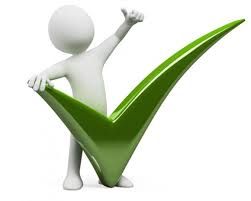                                                                                             والنجاح غايتنا.المصـــــــــاريف الشهريةالمصـــــــــاريف الشهريةالمصـــــــــاريف الشهريةالمصـــــــــاريف الشهريةالدخل الشهريمصاريف متنوعةمصاريف استهلاك الغاز والكهرباء والماءمصاريف لوازم البيتمصاريف التنقل بالسيارةالدخل الشهري7350 DA2250 DA13500 DA3500 DA35600 DA